Варианты названий вкладов и слогановАктивный / Про-активВклад «Активный» - Ваш доход растет активно!Вклад «Активный» -  Вы отдыхаете, финансы активно растут! / Вы отдыхаете в то время, как финансы активно растутВклад «Активный» - рост финансов реактивный!«Про – актив» - Ваш финансовый прорыв!ВыгодныйВклад «Выгодный» - лучшие проценты и растут со временем!Вклад «Выгодный» - доходное место!ВажныйВклад «Важный»: когда понимаешь, что важно иметь…Империал/ КоролевскийВклад «Империал» - королевские проценты!Вклад «Королевский» - королевское качество жизни!Кубышка/ КопилкаВклад «Кубышка» - хорошо, когда кубышечка полна!Вклад «Копилка» - постоянно пополняется без Вашего участия…РастущийВклад «Растущий» - растет быстрее, чем Вы думаете!Вклад «Растущий» - действительно растет!Вклад «Растущий» - быстро растет, стабильность несет!Вклад «Растущий» - мы растим Ваши деньги!ПерспективныйВклад «Перспективный» - реальная перспектива финансового роста!Вклад «Перспективный»:  Ваша стабильность повышается с каждым днем! ПрактичныйВклад «Практичный» - финансы на «отлично»!Авторитет/ Престиж/ ПрестижныйБудь богатым - имей «Авторитет»!Всегда приятно иметь «Престиж!» /Иметь «Престиж» всегда приятно!Интенсив«Интенсив» - интенсивный рост Ваших финансов!«Интенсив» - быстрый рост Ваших финансов!Радостный/ СчастливыйВклад «Радостный» -  радость обладания большими деньгами…Вклад «Счастливый»: Просто будьте счастливы, а о Ваших финансах мы позаботимся!ЭффективныйВклад «Эффективный» - для тех, кому нужны деньгиРентабель«Рентабель» - Ваши финансы в полном порядке!Удачный/ Удача/ УспешныйУдачный день сегодня, не правда ли?Вклад «Удача» - финансовая удача в Ваших руках!Вклад «Удача» - деньги есть всегда!  /Деньги есть! Вот удача!«Успешный» вклад – Ваш денежный клад!Вклад «Успех» - проценты вверх!Благополучие/ Процветание Каждый день приносит изобилие…Подъем/ Ваша прибыль/ ПрибыльныйБудьте легкими на «Подъем» - денежки придут к Вам в дом!Вклад «Прибыльный»  – просто прибыльный… без лишних слов…ТеплыйВклад «Теплый» - когда финансы греют душу…Вклад «Теплый» - Ваши финансы греют душу…ВпрокМы хотим, чтоб Вы жили достойно…Генеральский/Генерал/ГенералъВклад «Генеральский»: а кто распоряжается Вашими деньгами?Простой«Простой» - просто выгодно! / Просто выгодно! Просто надежно!«Простой» - абсолютная прозрачность финансов!Любимый«Любимый»: любите деньги - и деньги полюбят ВасГлобальныйВклад «Глобальный» - быстрые перемены в Вашей жизни!Вклад «Глобальный» - Вас ждут большие перемены!РеальныйВклад «Реальный» - доход реально растет!СолидныйВклад «Солидный» - серьезные отношения с финансамиВремя-деньгиПревращаем время в деньги!Каждая секунда – Ваши деньги!Секунды бегут – проценты растут!СтратегияВклад «Стратегия» – лучшая стратегия быстрых денег!Вклад «Стратегия» - Ваш финансовый успех!ВзлетВзлет Ваших возможностейПоле чудес«Поле чудес» – для не дураков!Заройте Ваши денежки тут!ГрамотныйВклад «Грамотный» - правильное распоряжение финансамиВизуалки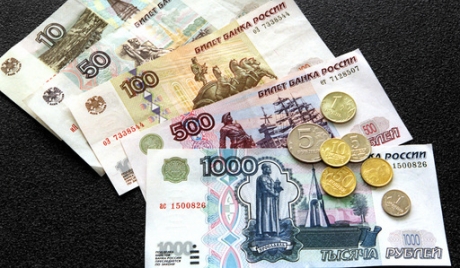 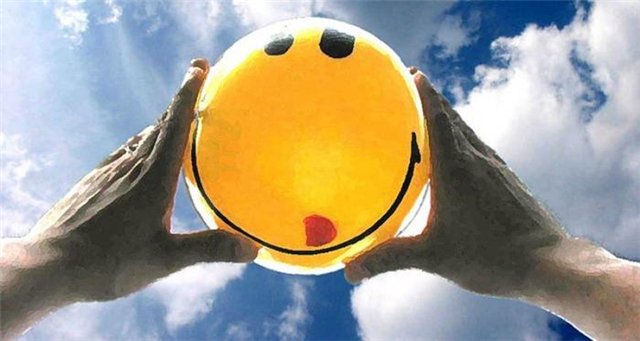 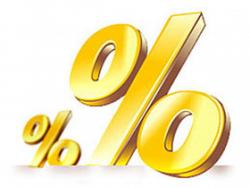 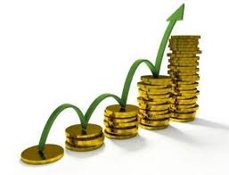 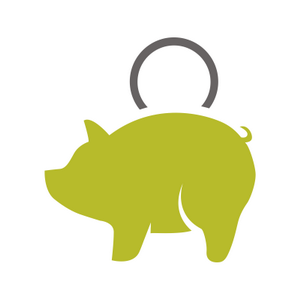 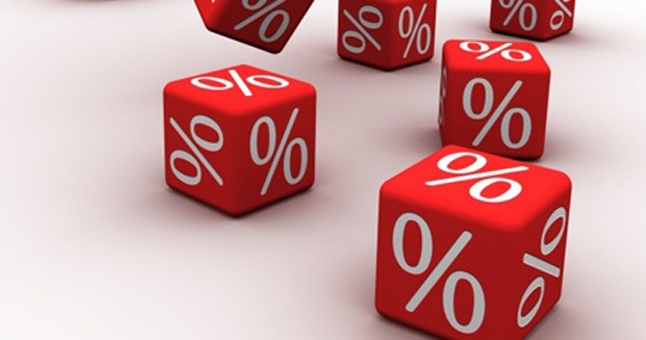 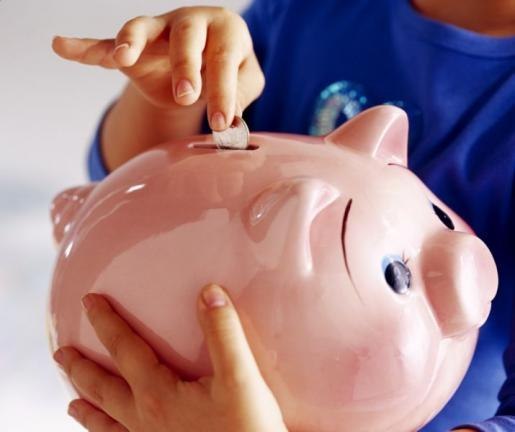 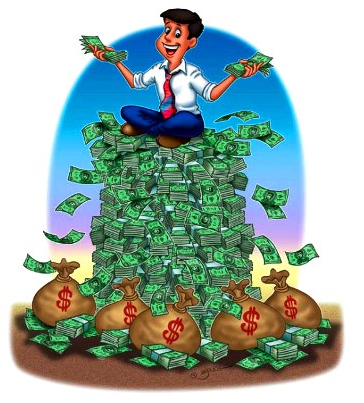 